CQV·LLC·AgencyA g e n t s  &  R e p r e s e n t a t i v e s	  Executor12RCPR3228 Document Synopsis: All 12 Roman Court Presumptions REBUTTED !CAPACITYPOWER OF ADMINISTRATION	SECURED AND REGISTERED DOCUMENTS DURABLE POWER OF ATTORNEY IN FACT	AANGETEKEND EN VERZEKERDE DOCUMENTENKoninklijke PostNL Track & Trace: ……………………………………… ……………………………………Intellectual Property Hoge Raad van de Kinderen NLPostcode / huisnummer van de afzender: ………….…………………………… Datum: ……………………………………BERISPING - STUI ING – CORRECTIE (BSC)Onderwerp:DE TWAALF VERMOEDENS / VERONDERSTELLINGEN / PRESUMPTIES VANHET HOF / ROMA	COURT BYZANTIUM Canon 3228 VERWORPEN.   PAGE 1/15	Aan: De particuliere private corporate Derden zonder erfrecht: de geheimen ritueel beëdigde Loge Leden van de particuliere private besloten(kruisvaarder)	ore,	het	gilde,	de	broederschap,et	genootschap,Jeugdzorg / de Kinderbescherming Hof van Voogden, het RIVM, de gemeenteder  vermeende  "overheidsfunctionarissen"  in  vermeende  openbare dienstonder vermeende Hoge Raad derpenbare eed, de Staten Generaal, de Raad van State, de Nederlanden, de ministers en staatssecretarissen, deBelastingdienst, de Loges.Inzake: Stuiting e	correctie van Commerce op basis van het vermoeden /de	presumptie	van	openbare	dienst,	openbare	eed	en	vermeendebevoegdheid als "oerheidsfunctionaris" in vermeende opebare dienst.1.0. BERISPING – STUITING - CORRECTIEBSC.1.0.1. Stuiting en correctie van het extreme "dood en verloren op zee" In Sea Dead (INSEAD) Dead At Sea (DAS) vooroordeel en de 12 presumpties van de Roman Court Canon, van de particuliere private ledenorde - Loge / Privte Bar Guild, jegens de ondergetekene Signatory EnigeErfgenaam, zijnde	de Cestui Que Vie (hij die leeft) Live Life Competentfeitelijke bevoegde inwoner van het grondgebied Enig naam):Erfgenaam (Vdf…………………………… Geboortedatum: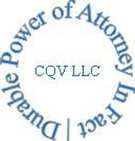 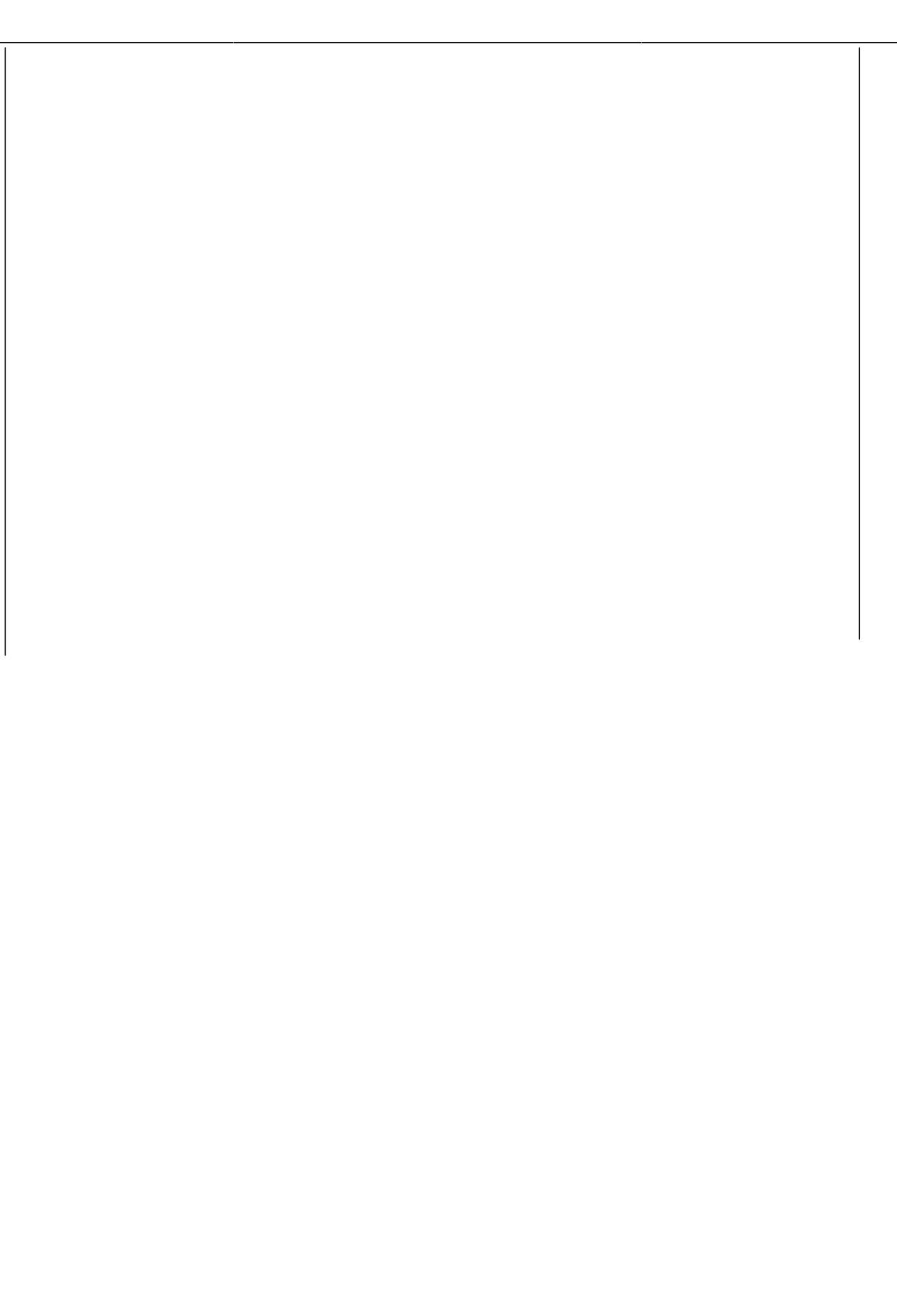 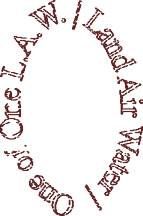 ………………………………………………………………………………………..Intellectual Property Hoge Raad van de Kinderen NL   PAGE 2/15	Postcode / huisnummer van de afzender: ………….…………………………… Datum: ……………………………………Executor – beredderaar van de individuele geboorte trust nalatenschap van de naam in kapitalen: "ROEPNAAM FAMILIENAAM"…………………………………………………………………………………………………………………….. en alle notatievarianten van de naam in kapitalen van de Enige Erfgenaam levend geborene. Geboortedatum: ………………………………………………………….BSC.1.0.2. NIET ONDERHANDELBARE ONOMKEERBARE AFWIJZING,STUITING EN CORRECTIE VAN DE PRESUMPTIE dat de geboorte aangifte bij de gemeente, impliceert een geldige Verklaring Zuivere Aanvaarding te zijn, strekkende tot rechtvaardiging van alle schuld en schade creaties voor rekening en ten koste van de geboorte geregistreerde inwoner van het grondgebied Enige Erfgenaam, de levend eerst geborene.BSC.1.0.3. Halt en correct:De Enige Erfgenaam heeft de individuele geboorte trust nalatenschap Beneficiair Aanvaard en is derhalve niet gehouden tot het voldoen en uit eigen middelen van bestaan en vermogen, voorschieten van de door de particuliere private orde afdeling - Loge / Private Bar Guild, vermeende "overheidsfunctionarissen" in vermeende openbare dienst onder vermeende openbare eed opgelegde onverschuldigde dwangsommen strekkende tot ontneming ouderlijk gezag, onder toezicht stelling en ontneming kinderen, ontneming eigendom en vermogen, ontneming woonhuis en voertuig, grondrechten en Rechten van de mens ten voordele van de particuliere private orde afdeling - Loge / Private Bar Guild.BSC.1.0.4. De particuliere private orde afdeling - Loge / Private Bar Guild heeft, in vermeende openbare dienst onder vermeende openbare eed, het doen van de geboorte aangifte dwingend aan de geboorte geregistreerde inwoner van het grondgebied Enige Erfgenaam opgelegd.Intellectual Property Hoge Raad van de Kinderen NL   PAGE 3/15	Postcode / huisnummer van de afzender: ………….…………………………… Datum: ……………………………………BSC.1.0.5. VERMEEND CONSENT Halt en correct:De Enige Erfgenaam stuit en corrigeert de aanname dat de geboorte aangifte zodanig mag worden uitgelegd dat de tot de geboorte aangifte bevoegde vrouw en de tot de geboorte aangifte verplichte man, onder “instemming” het ouderlijke gezag aan de vermeende "overheidsfunctionarissen" in vermeende openbare dienst onder vermeende openbare eed, aan het geheim en ritueel beëdigde lid van de particuliere private orde afdeling - Loge / Private Bar Guild, orde van advocaten, hoven van rechters, Hof van Voogden en bankiers, zouden hebben overgedragen.BSC.1.0.6. VOORKENNIS OVER DE PRESUMPTIE Halt en correct:De overdracht van ouderlijk gezag werd met voorkennis over de presumptie van de verplichte geboorte aangifte afgedwongen en derhalve is de vermeende overdracht van kinderen en vermogen, aan de particuliere private orde afdeling - Loge / Private Bar Guild, ongeldig en null en void / ledig en volstrekt TEN ONRECHTE.BSC.1.0.7. MISBRUIK VAN VERTROUWEN Halt en correct:De particuliere private orde afdeling - Loge / Private Bar Guild heeft op basis van de voorkennis van de presumptie van de verplichte geboorte aangifte, de vrouw die het kind ter wereld bracht, haar leven lang TEN ONRECHTE aangeslagen, benadeeld en gedupeerd op basis van de presumptie dat zij niet voor haar kind wilde zorgen en de presumptie dat de vrouw het kind niet zou hebben erkend.BSC.1.0.8. CEDE MAIORI Bevoegdheid vrouw:De vrouw die het kind ter wereld bracht is bevoegd algemeen voogd en executeur - beredderaar van de individuele geboorte trust nalatenschap van zowel haar als van de individuele geboorte trust nalatenschap van haar kind en werd TEN ONRECHTE van haar algemene voogdij, bevoegdheden en van haar kinderen beroofd.Intellectual Property Hoge Raad van de Kinderen NL   PAGE 4/15	Postcode / huisnummer van de afzender: ………….…………………………… Datum: ……………………………………BSC.1.0.9. CEDE MAIORI Bevoegdheid Enige Erfgenaam:De inwoner van het grondgebied Enige Erfgenaam is bevoegd algemeen voogd en executeur - beredderaar van de individuele geboorte trust nalatenschap. De overledene, de placenta – borger - erflater is tweede geborene, de Enige Erfgenaam is eerst geborene.BSC.1.0.10 ONDERSCHEID NAAR GEBOORTE EN AFKOMST Halt en correct:De particuliere private orde afdeling - Loge / Private Bar Guild hanteert op basis van de voorkennis van de presumptie van de verplichte geboorte aangifte en de 12 presumpties van de Roman Court, het onderscheid naar geboorte (leeftijd en geslacht) en afkomst ten voordele van de leden van de particuliere private orde afdeling - Loge / Private Bar Guild en ten nadele van de erfgerechtigde inwoner van het grondgebied Enige Erfgenaam eerst geboren directe afstammeling van de tweede geborene: de placenta – borger – erflater van de individuele geboorte trust nalatenschap. Het onderscheid ten voordele van leden van het mannelijk geslacht behorend tot de particuliere private orde afdeling - Loge / Private Bar Guild en ten nadele van de overige leden van het gezin waarin het Loge-lid van het mannelijk geslacht van de particuliere private orde afdeling - Loge / Private Bar Guild, werd geboren is TEN ONRECHTE.BSC.1.0.11 SEKSE DIVERSITEIT Halt en correct:Op basis van de voorkennis van de presumptie van de verplichte geboorte aangifte en de 12 presumpties van de Roman Court, bevoordeelt de particuliere private orde afdeling - Loge / Private Bar Guild de leden van het mannelijk geslacht, al dan niet in travestie present, behorend tot de particuliere private orde afdeling - Loge / Private Bar Guild en sluit stelselmatig alle niet-Loge-leden van rechtsbescherming uit, in het bijzonder de vrouw die tot het ter wereld brengen van een kind in staat is.Intellectual Property Hoge Raad van de Kinderen NL   PAGE 5/15	Postcode / huisnummer van de afzender: ………….…………………………… Datum: ……………………………………BSC.1.0.12. Exoneratie Arrest 08.12.2020 Hoge Raad van de Kinderen: Presumptie 4. Immuniteit is gestuit en gecorrigeerd voor rekening van het hierna aangeschreven, geheim en ritueel “superieur” beëdigde lid van de particuliere private orde afdeling - Loge / Private Bar Guild, handelend als belangenconflicterende "overheidsfunctionaris" in vermeende openbare dienst onder vermeende openbare eed, in strijd met de "superieure" geheime rituele eed behorend tot het private lidmaatschap van zijn of haar particuliere private orde afdeling - Loge / Private Bar Guild, BSC.1.0.13. Naam en functie van het Loge lid handelend als belangen conflicterend "overheidsfunctionaris" in vermeende openbare dienst onder vermeende openbare eed, in strijd met de "superieure" geheime rituele	eed	behorend	tot	het	private	lidmaatschap	van	zijn	of haar particuliere private orde afdeling - Loge / Private Bar Guild:……………………………………………...........................................,PREAMBULE BEGELEIDENDE TEKST BSC.3228 BERISPING – STUITING– CORRECTIEEen Romeins Hof werkt niet volgens een echte rechtsstaat, maar volgens veronderstellingen de zogeheten vermoedens van de wet. Daarom, als vermoedens van de particuliere Orde van Advocaten niet worden weerlegd, worden ze feit en wordt daarom gezegd dat ze waar zijn als: “Truth in Commerce”, "waarheid in de handel". Er zijn twaalf (12) presumpties / vermoedens / veronderstellingen van de particuliere orde van advocaten die, indien onweersproken, aangemerkt worden als:1.openbaar verslag / register, 2.openbare dienst, 3.openbare eed,Intellectual Property Hoge Raad van de Kinderen NL   PAGE 6/15	Postcode / huisnummer van de afzender: ………….…………………………… Datum: ……………………………………4.immuniteit, 5.dagvaarding, 6.voogdij,7.hof van voogden, 8.hof van curatoren,hof van trustees, regering als executeur/begunstigde,executeur (Person) Per Son Tort (onrechtmatige daad: verwisseling Enige Erfgenaam met Erflater),onbekwaamheid 12.schuldHet vermoeden van openbaar verslag / register BSC.2.0.1. OPENLIJKE BERISPING EN PRESUMPTIE AFWIJZINGDe zaak (Trust) is NIET! een zaak van de particuliere private orde afdeling – Loge / privé-bargilde-zaak en moet in het openbaar worden opgenomen.Het vermoeden van openbare dienstBSC.2.0.2. OPENLIJKE BERISPING EN PRESUMPTIE AFWIJZING₁Alle leden van de particuliere private orde afdeling - Loge / Private Bar Guild hebben een plechtige geheime absolute eed aan hun gilde gezworen, en treden vervolgens op als openbare agenten van de regering, of als "overheidsfunctionarissen" door extra eed van openbaar ambt af te leggen die openlijk en opzettelijk hun privé "superieure" eed aan hun eigen gilde   tegenspreekt.   ₂De   bewering   dat   deze particuliere   private   orde afdeling - Loge / Private Bar Guild-leden legitieme ambtenaren en dus trustees onder openbare eed zijn is TEN ONRECHTE.Intellectual Property Hoge Raad van de Kinderen NL   PAGE 7/15	Postcode / huisnummer van de afzender: ………….…………………………… Datum: ……………………………………Het vermoeden van openbare eedBSC.2.0.3. OPENLIJKE BERISPING EN PRESUMPTIE AFWIJZING₁De   veronderstelling   dat   de   leden   van   de particuliere   private   orde afdeling - Loge / Private Bar Guild onder hun openbare eed hebben gefunctioneerd,   is   in   strijd   met   hun  “superieure”   gilde-eed.   ₂Deze vermeende “overheidsfunctionarissen” in vermeende openbare dienst onder vermeende openbare eed, kunnen onmogelijk onder de rechtsstatelijke openbare eed staan en moeten zich uit hun ambten terugtrekken.Het  vermoeden  van  immuniteit  is  dat   sleutelleden   van  het particuliere private orde afdeling - Loge / Private Bar Guild in de hoedanigheid van "overheidsfunctionarissen" die optreden als rechters, openbare aanklagers en magistraten die vermeend te goeder trouw een plechtige openbare eed hebben gezworen, immuun zijn voor persoonlijke claims van letsel en aansprakelijkheid.BSC.2.0.4. OPENLIJKE BERISPING EN PRESUMPTIE AFWIJZINGDe veronderstelling / het vermoeden / de presumptie van immuniteit wordt openlijk aangevochten  en  de  eed  van  de  sleutelleden  van  de particuliere private orde afdeling - Loge / Private Bar Guild wordt geëist waarmee de  presumptie  /  het  vermoeden  dat  de  leden  van  de particuliere private orde afdeling - Loge / Private Bar Guild die als vermeende openbare trustees, rechters, aanklagers en magistraten optreden, immuun zijn voor elke persoonlijke verantwoordelijkheid voor hun acties, TEN ONRECHTE is;Intellectual Property Hoge Raad van de Kinderen NL   PAGE 8/15	Postcode / huisnummer van de afzender: ………….…………………………… Datum: ……………………………………Het vermoeden van dagvaarding is dat een dagvaarding bij gewoonte een niet-weersproken tribune is en daarom wordt iemand die het Hof bezoekt geacht een standpunt (verweerder, jurylid, getuige) en jurisdictie van de rechtbank te aanvaarden. Aanwezigheid bij de rechtbank wordt meestal bij "dagvaarding" geëist.BSC.2.0.5. OPENLIJKE BERISPING EN PRESUMPTIE AFWIJZING₁De  veronderstelling  /  het  vermoeden  /  de  presumptie  van  dagvaarding wordt openlijk aangevochten: iedere dagvaarding wordt afgewezen en teruggezonden.  ₂De  inwoner  van  het  grondgebied  Enige  Erfgenaam,  is géén “gedaagde” in de zaak welke door de particuliere private orde afdeling - Loge / Private Bar Guild TEN ONRECHTE als zaak (Trust) van    de particuliere private orde afdeling - Loge / Private Bar Guild wordt aangemerkt.   ₃De   Enige   Erfgenaam   wijst   de   dagvaarding   af   en   kan hoogstens als gast van de rechtbank aanwezig zijn om een bijdrage te leveren   aan   de   verheldering   van   een   kwestie.   ₄De   dagvaarding   wordt afgewezen en teruggezonden, met een kopie van de afwijzing welke de Enige Erfgenaam heeft ingediend voorafgaand aan de keuze om de rechtbank te bezoeken of een private zitting van de rechtbank bij te wonen waarmee vermeende jurisdictie en positie als “beschuldigde” en het bestaan van "schuld" volstrekt VERMEEND - PRESUMPTIEF en TEN ONRECHTE is.Het presumptie van bewaring is, dat het de gewoonte zou zijn dat een “dagvaarding” of “arrestatiebevel” standaard onweersproken blijft.   ₁Bewaarders   mogen   alleen   rechtmatig   de   voogdij   hebben   over goederen en "dingen" en niet over vlees en bloedzielen die zijnswezen bezitten.  ₂Als  de  vermeende  gedaagde  of  arrestant  de  presumptie  van bewaring niet weerspreekt, gaat het Hof ervan uit dat de betrokkene een “ding” is en dat het vermeende “ding” door bewaarders in hechtenis kan worden gehouden.Intellectual Property Hoge Raad van de Kinderen NL   PAGE 9/15	Postcode / huisnummer van de afzender: ………….…………………………… Datum: ……………………………………BSC.2.0.6. OPENLIJKE BERISPING EN PRESUMPTIE AFWIJZING₁De veronderstelling / het vermoeden / de presumptie van bewaring dat de levende Enige Erfgenaam een “ding” is, onder de gedaante van de dode juridische fictie niet-menselijke "PERSOON" waarvoor regels en voorschriften door private bedrijfsoverheden zijn opgesteld en door vermeende “overheidsfunctionarissen” in vermeende openbare dienst onder vermeende openbare eed, worden beheerd, wordt openlijk afgewezen.  ₂De  presumptie  dat  de  Enige  Erfgenaam  dezelfde  is  als  de PERSONA placenta –borger – erflater van de individuele geboorte trust nalatenschap welke wordt aangeduid met de naam van de Enige Erfgenaam IN KAPITALEN is geheel TEN ONRECHTE en derhalve wordt de presumptie als PERSON TO(R)T onrechtmatige daad van het Hof, afgewezen.Het vermoeden van voogdij en de presumptie van het Hof van Wachters is dat de inwoner van het grondgebied standaard “een pauper”, en “een gek” zou zijn en dat de inwoner van het grondgebied zich daarom dient te houden aan de regels van de griffier van voogden (griffier van de magistratenrechtbank);BSC.2.0.7. OPENLIJKE BERISPING EN PRESUMPTIE AFWIJZING₁Het  vermoeden  en  de  presumptie  van  “Het  Hof  van  Wachters”  dat, aangezien de Enige Erfgenaam "ingezetene" van een afdeling van een lokaal overheidsgebied is, deze kan worden vermeld op een "paspoort" met de letter P, de Enige Erfgenaam “een pauper” is en daarom onder de "Guardian" bevoegdheden van de overheid valt en haar agenten als een "Hof  van  Voogden"  dienen  te  functioneren,  is  TEN  ONRECHTE.  ₂De  Enige Erfgenaam is geen “ingezetene” van een afdeling van een lokaal overheidsgebied van de particuliere private orde afdeling - Loge / Private Bar Guild, maar is inwoner van het grondgebied Enige Erfgenaam, Executeur.Intellectual Property Hoge Raad van de Kinderen NL   PAGE 10/15	Postcode / huisnummer van de afzender: ………….…………………………… Datum: ……………………………………Het vermoeden van het Hof van Curatoren is dat de inwoner van het grondgebied standaard de curator van de zaak (trust) is en zich moet houden aan de regels van de executeur: rechter / magistraat.BSC.2.0.8. OPENLIJKE BERISPING EN PRESUMPTIE AFWIJZINGHet vermoeden, de presumptie van het hof van curatoren, dat leden  van de particuliere private orde afdeling - Loge / Private Bar Guild veronderstellen dat de inwoner van het grondgebied Enige Erfgenaam standaard de curator van de individuele geboorte trust nalatenschap is en zich moet houden aan de regels van de vermeende executeur rechter magistraat, is TEN ONRECHTE en wordt ten stelligste AFGEWEZEN omdat niet de vermeende rechter/magistraat lid van de particuliere private orde afdeling - Loge / Private Bar Guild, maar de inwoner van het grondgebied Enige Erfgenaam; naar lichaam, geest en ziel de per stirpes Enige Erfgenaam van de overleden Persona – placenta - borger – Erflater is en de erfgerechtigde executeur - beredderaar van diens individuele geboorte trust nalatenschap.De presumptie van het Hof van Trustees is dat de regering in twee rollen als executeur en begunstigde optreedt.BSC.2.0.9. OPENLIJKE BERISPING EN PRESUMPTIE AFWIJZINGHet vermoeden, de presumptie, van het Hof van Trustees dat de regering als executeur en begunstigde benoemd mag worden, is hierbij ten stelligste weersproken als een TEN ONRECHTE benoeming, omdat het de particuliere private orde afdeling - Loge / Private Bar Guild is, die de rechter / magistraat in vermeende openbare dienst onder vermeende openbare eed benoemt, in de hoedanigheid van executeur, terwijl de aanklager (de vermeende openbare staat) in de hoedanigheid van begunstigde van het trustfonds voor de huidige zaak (kwestie) optreedt.Intellectual Property Hoge Raad van de Kinderen NL   PAGE 11/15	Postcode / huisnummer van de afzender: ………….…………………………… Datum: ……………………………………Het  vermoeden  van  executeur  Per  Son  To(r)t  ₁Het  vermoeden van executeur PerSon Tort / Onrechtmatige daad is het vermoeden dat als de vermeende “verdachte” zijn recht als executeur en begunstigde over zijn lichaam, geest en ziel wil doen gelden, hij optreedt als (dood gewaande) executeur Per Son Tort-onrechtmatige daad of als een vermeende "valse executeur" die de "rechtmatige" (levende) rechter als executeur aanklaagt. ₂Daarom neemt de rechter/magistraat in vermeende openbare dienst onder vermeende openbare eed, de rol van "echte" executeur de Enige Erfgenaam op zich en heeft hij het recht om de Enige Erfgenaam als “ding” te laten “bewaren” arresteren, vasthouden, beboeten of dwingen tot een psychiatrische evaluatie.BSC.2.0.10. OPENLIJKE BERISPING EN PRESUMPTIE AFWIJZING₁De Per Son Tort presumptie toont aan, dat de particuliere private orde afdeling - Loge / Private Bar Guild de veroorzaker is, van de In Sea Dead (INSEAD) Dead At Sea (DAS) “dood en verloren op zee” presumptie waarmee de inwoner van het grondgebied Enige Erfgenaam opzettelijk is verwisseld  met  de  overleden  PERSONA  placenta  –  borger  –  erflater.  ₂De particuliere private orde afdeling - Loge / Private Bar Guild profiteert van de Cestui Que Vie individuele geboorte trust nalatenschap van de inwoner van het grondgebied Enige Erfgenaam, door de Enige Erfgenaam systematisch  als  overledene  te  behandelen  en  te  benadelen.  ₃De  Enige Erfgenaam dient een rechter of magistraat met zijn of haar vermeende openbare dienst onder vermeende openbare eed te confronteren en de superieure  eed  van  de  Loge  op  te  eisen.  ₄De  rechter  dient  te  worden gelast om als executeur Per Son Tort op te treden om te voorkomen dat  de rechter de Orde van Advocaten inroept om gerechtsdeurwaarders in de gelegenheid te stellen om hun valse vordering jegens de Enige Erfgenaam te doen gelden.Intellectual Property Hoge Raad van de Kinderen NL   PAGE 12/15	Postcode / huisnummer van de afzender: ………….…………………………… Datum: ……………………………………Het vermoeden van onbekwaamheid is het vermoeden dat de Enige Erfgenaam op zijn minst onwetend is van de wet, dus incompetent om zichzelf te presenteren en goed te argumenteren. Daarom heeft de rechter/magistraat als executeur het recht om de incompetente inwoner van het grondgebied als vermeende “ingezetene” van een afdeling van een lokaal overheidsgebied van de particuliere private orde afdeling - Loge/ Private Bar Guild te laten arresteren, vasthouden, beboeten of dwingen tot een psychiatrische evaluatie.BSC.2.0.11. OPENLIJKE BERISPING EN PRESUMPTIE AFWIJZING₁Het  vermoeden  en  de  presumptie  dat  de  inwoner  van  het  grondgebied Enige Erfgenaam, zijn of haar positie als executeur en begunstigde niet kent   is   TEN   ONRECHTE.   ₂Evenals   het   pleit   dat   de   Enige   Erfgenaam incompetent zou zijn is TEN ONRECHTE en is gebaseerd op de belangenconflicterende tegenstrijdige eden (BSC.2.0.3.) van de rechter of magistraat in vermeende openbare dienst onder vermeende openbare eed, waarmee de inwoner van het grondgebied als vermeende “ingezetene”  van een afdeling van een lokaal overheidsgebied van de particuliere  private orde afdeling - Loge / Private Bar Guild, gehoorzaam wordt gehouden.   ₃Een   ingezetene   is   geen   Loge-lid   maar   een   “ding”   waarop de particuliere private orde afdeling - Loge / Private Bar Guild, om reden van de individuele geboorte trust nalatenschap van de Enige Erfgenaam, vexatoir beslag heeft gelegd.Het vermoeden van schuld is de presumptie (veronderstelling) dat de inwoner van het grondgebied “schuldig” is, aangezien de zitting wordt verondersteld een privé-zakelijke vergadering van de orde van advocaten, de particuliere private orde afdeling - Loge / Private Bar Guild, te zijn,Intellectual Property Hoge Raad van de Kinderen NL   PAG 13/15	Postcode / huisnummer van de afzender: ………….…………………………… Datum: ……………………………………is de inwoner van het grondgebied Enige Erfgenaam die zonder lidmaatschap en geheime superieure eed van de particuliere private orde afdeling - Loge / Private Bar Guild, het gerechtshof binnen treedt als buitenstaander, op voorhand “schuldig” of wordt "schuldig" gepleit, ook zonder pleit of pleit "niet schuldig" en als verdachte bejegend.BSC.2.0.12. OPENLIJKE BERISPING EN PRESUMPTIE AFWIJZING₁Het  vonnis  “schuldig”  dat  over  de  Enige  Erfgenaam  wordt  uitgesproken ten gevolge van het betreden van een Romeins gerechtshof zonder het vereiste lidmaatschap en de geheime superieure eed van de particuliere private orde afdeling – Loge / Private Bar Guild, te hebben afgelegd is TEN ONRECHTE. ₂Evenzo is de presumptie van openbare dienst onder vermeende openbare eed voor leden van de orde van advocaten, de particuliere private orde  afdeling  -  Loge  / Private  Bar  Guild  ABJECT  en  TEN  ONRECHTE.  ₃De inwoner van het grondgebied Enige Erfgenaam heeft niets te zoeken in het particuliere private Romeinse gerechtshof van de particuliere private orde afdeling – Loge / Private Bar Guild en mag niet worden “gedagvaard” hetgeen een uitnodiging onder valse voorwendselen voor niet-leden is.CQV LLC SCHIKKINGSCONCLUSIEDe inwoner van het grondgebied Enige Erfgenaam, algemeen voogd en executeur - beredderaar van de individuele geboorte trust nalatenschap, stelt de, in deze Berisping, Stuiting en Correctie (BSC) met naam  genoemde, belangenconflicterende "overheidsfunctionaris" in vermeende openbare dienst onder vermeende openbare eed, hoofdelijk aansprakelijk voor de tegen de Enige Erfgenaam, staande gehouden barbaarse presumpties en handelingen van de particuliere private orde afdeling - Loge/ Private Bar Guild, die het geweten van de mensheid hebben aangetast.Intellectual Property Hoge Raad van de Kinderen NL   PAG 14/15	Postcode / huisnummer van de afzender: ………….…………………………… Datum: ……………………………………CQV LLC VERHAALDe vonnissen, benadelingen, gezagsontnemingen, onder toezichtstellingen, ter beschikkingstellingen, dood door schuld, dwangvorderingen, belastingaanslagen, letselschade, schuld en schade, ontwaardingen, onteigening, schendingen van grondrechten en rechten van de mens, inbreuken op de persoonlijke leefsfeer, misinformerende publieke massamedia, handel met voorkennis, afpersing, medische verminking, medische dood door schuld, geestelijke mishandeling, maatschappelijke segregatie, ontruimingen, dakloosheid, onteigeningen, politieke schaarste leugens, industriële verwoesting en vervuiling van de aarde en de exploitatie van mens en dier, lucht en water, beursval, oorlogscreatie om reden van trustroof, oorlogsslachtoffers, kindermisbruik, abducties, mensenhandel, moord en onderdrukking wordt thans op de particuliere private orde afdeling - Loge / Private Bar Guild verhaald.CQV LLC SCHIKKINGSWAARDENHoofdsommen worden ten laste gelegd van de particuliere private orde afdeling - Loge / Private Bar Guild alsmede van de bovengenoemde "overheidsfunctionaris" in vermeende openbare dienst onder vermeende openbare eed, functionaris van de particuliere private orde afdeling - Loge/ Private Bar Guild, alsmedeCQV LLC VORDERING TOT TERUGTREDING VAN ALLE LEDEN VAN DE PRIVATE BAR GUILD WEGENS CONFLICT VAN EDENBSC.2.0.2.BSC.2.0.3.BSC.2.0.4.Intellectual Property Hoge Raad van de Kinderen NL   PAG 15/15	Postcode / huisnummer van de afzender: ………….…………………………… Datum: ……………………………………VEREFFENING INDIVIDUELE GEBOORTE TRUST NALATENSCHAPKwantiteit in zilver en goud munt.BEGUNSTIGDE: De inwoner van het grondgebied Enige Erfgenaam, Aantoonder Verklaring Beneficiaire Aanvaarding en Algemene volmacht.Aantoonder CQV LLC Diplomatiek paspoort, verzendcodes en UVRM.ACTIVATIE	CQV	LLC	MIJNTRUSTBELASTINGDIENST	₁TransparanteINSEAD  MijnBelastingdienst  exit  strategie,  ₂Rekening  en  verantwoording Belastingdienst  curator  ₃Afwikkeling  individuele  Cestui  Que  Vie  geboorte trust nalatenschap Enige Erfgenaam, Algemeen Voogd en Live Life Competent Executeur, ₄Cura niet-politieke openbare dienst De Facto onder niet-politieke openbare eed De Facto zonder onderliggend lijden vanwege een geheime eed.IMMEDIATE	CURRENCY	SUPPLY:	4000.00	EURO	Erfrechtelijkevoorziening per maand voor onbepaalde tijd per inwoner van het grondgebied Enige Erfgenaam, opvraagbare specificaties via MijnTrustBelastingdienst (cura).CQV LLC MONEY VALUES: 50 zilveren munten en 50 gouden munten per inwoner van het grondgebied Enige Erfgenaam.: …………………………. vdf ………………………: …………………………………….Origin Is Authorized CQV Live Life Competence (LLC) Guardian / Executor for: “	”.© All Rights Invoked - All Rights Retained – No Rights Waived © Insigne Sig-Natures Autographs - DURABLE POWER OF ATTORNEY IN FACT.